REGULAMIN KONKURSU ORTOGRAFICZNEGOdla klas czwartych„Morskie potyczki ortograficzne” pod Honorowym Patronatem Prezydentki Miasta Słupska Pani Krystyny Danileckiej - Wojewódzkiej1. Organizator:Szkoła Podstawowa nr 9 im. kmdra por. Stanisława Hryniewieckiego w SłupskuAgnieszka Cegłowska-Lepszy, koordynator, nauczycielka języka polskiegoKlaudia Zielaskiewicz, koordynator, nauczycielka języka polskiego2. Zasady uczestnictwa:Konkurs skierowany jest dla uczniów klas czwartychszkół podstawowych. Każda szkoła typuje uczestników – maksymalnie po trzech uczniów klasy IV. Opiekun każdej ze szkół wypełnia kartę zgłoszenia uczestnictwa w konkursie, dołączonej do regulaminu i wysyła                         w formie elektronicznej na adres sekretariat2@sp9.slupsk.pl do 11.05.2023 roku (czwartek). Przyjęcie zgłoszenia zostanie potwierdzone wiadomością zwrotną – jeśli osoba wysyłająca zgłoszenie nie otrzyma jej w ciągu trzech dni, należy skontaktować się                        z organizatorami (telefon: 59 842 27 86).3.  JuryNad prawidłowym przebiegiem konkursu czuwa powołane przez Organizatorów Jury.Jury zobowiązane jest do zachowania bezstronności podczas oceny poszczególnych prac.4. Cele konkursu:Krzewienie umiejętności posługiwania się poprawną polszczyznąZachęcenie uczniów do pracy nad poprawnością ortograficzną.Integracja międzyszkolna uczniów.Wyłonienie mistrza ortografii klas IV.5. Przebieg i termin konkursu:Konkurs zostanie przeprowadzony 17 maja 2023 r. w Szkole Podstawowej nr 9 im. kmdra por. Stanisława Hryniewieckiego w Słupsku o godzinie 10.00 i polega na napisaniu dyktanda ze słuchu. Udział w konkursie jest bezpłatny.6. Nagrody:Komisja konkursowa po sprawdzeniu dyktand wyłoni laureatów: miejsca I, II, III.Laureaci otrzymają dyplomy oraz nagrody rzeczowe. 7. Zakres wymagań i kryteria oceny:Konkurs obejmuje następujące treści edukacji polonistycznej:• Pisownia wyrazów wielką literą;• Pisownia wyrazów z „ó" wymiennym i niewymiennym;• Pisownia wyrazów z „rz" po spółgłoskach, wymiennym i niewymiennym;• Pisownia wyrazów z „ż" wymiennym i niewymiennym;• Pisownia wyrazów z „h", „ch";• Pisownia wyrazów z „ę", „ą";• Pisownia wyrazów z utratą dźwięczności;• Pisownia zmiękczeń;• Pisownia partykuły „nie" z czasownikami, przymiotnikami, rzeczownikami.• Pisownia liczebników głównych i porządkowych;• Pisownia przymiotników w stopniu wyższym i najwyższym. 8. Ocenianie: Przy ocenie prac będzie brana pod uwagę zarówno poprawność ortograficzna, jak                i interpunkcyjna.Podczas pisania tekstu dyktanda uczestnikom nie wolno porozumiewać się między sobą, opuszczać sali przed zebraniem prac, korzystać z pomocy naukowych oraz wszelkich urządzeń elektronicznych (telefonów komórkowych, notesów, laptopów itp.).Dyktowanego tekstu nie wolno pisać wielkimi drukowanymi literami, pisać przez kalkę lub kopiować w inny sposób.Wszelkie nieczytelne i niejednoznaczne zapisy wyrazów, grup wyrazowych i znaków interpunkcyjnych będą interpretowane na niekorzyść uczestnika. Ewentualne poprawki należy nanieść przez skreślenie wyrazu błędnego i napisanie powyżej wersji poprawnej. Skreślenia muszą być wyraźnie zaznaczone. W poprawkach również nie wolno używać wielkich liter drukowanych.Konkurs zakończy ogłoszenie wyników, które odbędzie się tego samego dnia.9. Postanowienia końcowe:Udział w konkursie jest dobrowolny i oznacza przyjęcie w pełni postanowień niniejszego Regulaminu.Organizatorzy zastrzegają sobie prawo (jeśli okoliczności będą tego wymagać) do skrócenia, przedłużenia, unieważnienia konkursu.Organizatorzy zastrzegają sobie prawo do wykonania dokumentacji fotograficznej                           z konkursu i wykorzystania jej w celach promocyjnych i reklamowych.Organizatorzy zastrzegają sobie prawo do wprowadzenia zmian w Regulaminie bez podania przyczyny.Uczestnicy łamiący zasady niniejszego regulaminu zostaną wykluczeni z udziału                    w konkursie.Organizatorom przysługuje wyłączne prawo rozstrzygania sporów powstałych w trakcie konkursu oraz prawo do dokonywania wykładni i interpretacji niniejszego Regulaminu.Niniejszy Regulamin zamieszczony jest na stronie internetowej Szkoły Podstawowej               nr 9   http://www.sp9.slupsk.pl/KARTA ZGŁOSZENIAdo konkursu ortograficznego dla klas IV szkoły podstawowej „Morskie potyczki ortograficzne”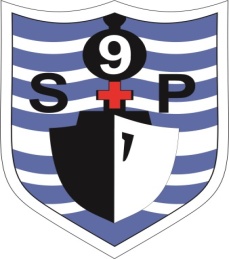 Szkoła Podstawowa nr 9 im. kmdra por. Stanisława Hryniewieckiegow Słupsku76-200 Słupsk ul. Małachowskiego 9 tel./fax. 59 8422786, 598400610sekretariat2@sp9.slupsk.plSzkoła Podstawowa nr 9 im. kmdra por. Stanisława Hryniewieckiegow Słupsku76-200 Słupsk ul. Małachowskiego 9 tel./fax. 59 8422786, 598400610sekretariat2@sp9.slupsk.plImię i nazwisko uczestnika (ucznia):Nazwa szkoły:Nr telefonu szkoły:Imię i nazwisko opiekuna dziecka (nauczyciela):adres e-mail:nr telefonu:Wyrażam zgodę na przetwarzanie udostępnionych przeze mnie w/w danych osobowych w celu wzięcia udziału w konkursie “morskie potyczki ortograficzne”, organizowanym przez Szkoła Podstawowa nr 9 im. kmdra por. Stanisława Hryniewieckiego w Słupsku – zgodnie z art. 6 ust. 1 lit. a, Rozporządzenia Parlamentu Europejskiego i Rady (UE) 2016/679, tzw. Rozporządzenia RODO). *Biorąc pod uwagę fakt, że udział w konkursie jest dobrowolny, brak zgody uniemożliwia udział w wydarzeniu._________________________________data i podpis opiekuna prawnego małoletniego uczestnika konkursuWyrażam zgodę na publikację przez Organizatorów wizerunku uczestnika konkursu na stronach internetowych oraz w materiałach marketingowych._________________________________data i podpis opiekuna prawnego małoletniego uczestnika konkursuWyrażam zgodę na przetwarzanie udostępnionych przeze mnie w/w danych osobowych w celu wzięcia udziału w konkursie “morskie potyczki ortograficzne”, organizowanym przez Szkoła Podstawowa nr 9 im. kmdra por. Stanisława Hryniewieckiego w Słupsku – zgodnie z art. 6 ust. 1 lit. a, Rozporządzenia Parlamentu Europejskiego i Rady (UE) 2016/679, tzw. Rozporządzenia RODO). *Biorąc pod uwagę fakt, że udział w konkursie jest dobrowolny, brak zgody uniemożliwia udział w wydarzeniu._________________________________data i podpis opiekuna prawnego małoletniego uczestnika konkursuWyrażam zgodę na publikację przez Organizatorów wizerunku uczestnika konkursu na stronach internetowych oraz w materiałach marketingowych._________________________________data i podpis opiekuna prawnego małoletniego uczestnika konkursu